ANNEXE 2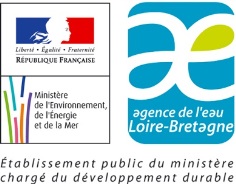 * Documents annexes à joindre si besoin à la note d’intention (format pdf) : cartes, illustrations…Appel à projetsde l’agence de l’eau Loire-Bretagne pour l’accompagnement des plans nationaux d’actions (2019)CANDIDATUREAppel à projetsde l’agence de l’eau Loire-Bretagne pour l’accompagnement des plans nationaux d’actions (2019)CANDIDATUREIntitulé du projet Porteur(s) de projet(s)
 avec coordonnéesPNA concerné et son contenu résuméTerritoire concerné (région, département, bassin versant, unité hydrographique)Contexte politique de l’eau 
(SAGE, contrat territorial, autres outils)Contexte relatif à la biodiversité 
(espaces et espèces)
Enjeux au regard de la biodiversitéObjectifs du projetDescription sommaire du projet, actions proposées 
(2 pages maximum*)Calendrier prévisionnel 